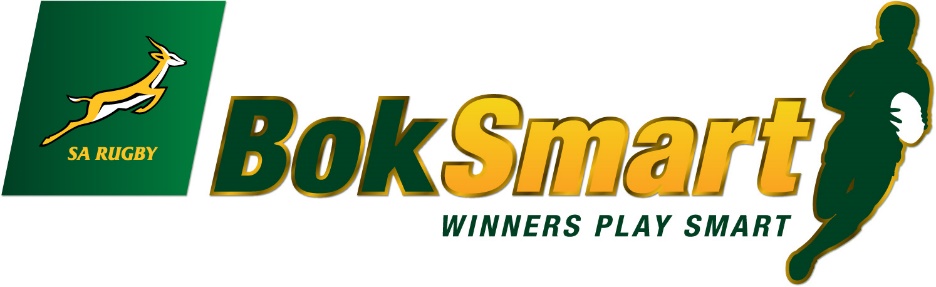 MyBokSmart (https://my.boksmart.com)   www.BokSmart.com        /BokSmart        @BokSmart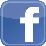 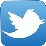 Serious Injury Report Follow-up Questionnaire What to do!In the event of a serious and/or catastrophic injury meeting the above-mentioned criteria, the following form should be completed by the injured player and/or coach in conjunction with the Serious Injury Case Manager, Mrs. Gail Baerecke – Cell: 0728903538, e-mail: manager@playersfund.org.za, fax: 021 659 5653If for some reason this is not possible, then the questionnaire should be completed by the Serious Injury Case Manager in consultation with the coach, other players, and family who might have seen the incident Although it might be sensitive and emotional to recall the incident, it would benefit rugby and future rugby players if the follow-up questionnaire is completed while the incident is still fresh in everyone’s mindsThis form should then be kept on record pending any inquest or investigationCopies should be sent to the SARU’s Senior Manager: Medical and SARU’s Senior Manager: Rugby SafetyRESEARCHAll serious injury data collected will be recorded and stored on a SARU database.  Personal details will be provided to the Chris Burger/Petro Jackson Players Fund, who may provide financial assistance and support to catastrophically injured rugby players. This information will be stored at SARU’s offices for official records of these injuries.  The injury data may be used for research and publication purposes to help improve the safety standards of the game of rugby in South Africa, and to potentially prevent other injuries of this nature from occurring in the future. However, in this instance, all personal information will be regarded as confidential in any ensuing research analyses and reports on the catastrophically injured players. By ticking this box, the player agrees to the aboveWorld rugby (wr) (FORMERLY KNOWN AS ‘INTERNATIONAL RUGBY BOARD’ OR ‘IRB’)All data collected will be forwarded anonymously to WORLD RUGBY and stored in a secure WORLD RUGBY database of catastrophic injuries. These data may be analysed by WORLD RUGBY for audit, player welfare, research purposes in relation to the prevention, and management of Rugby-related catastrophic injuries. By ticking this box, the player agrees to the abovePLAYER’s CONSENTI give my express, informed consent for SARU to collect and use the information requested in this form and agree that the information can be forwarded to WORLD RUGBY, and be used by both SARU and WORLD RUGBY for the purposes of monitoring and investigating the causes of catastrophic injuries sustained in Rugby Union, in accordance with the SARU Privacy Policy.By ticking this box, the player consents to the abovePARENT/GUARDIAN CONSENTI give my express, informed consent for SARU to collect and use and submit the information requested in this form and agree that the information can be forwarded to WORLD RUGBY, and be used by both SARU and WORLD RUGBY for the purposes of monitoring and investigating the causes of catastrophic injuries sustained in Rugby Union, in accordance with the SARU Privacy Policy.By ticking this box, the parent/guardian consents to the aboveParent/Guardian Name:Parent/Guardian ID:Parent/Guardian Signature:SECTION A: PERSONAL DETAILS (Print Clearly)Surname: ____________________	Age of Player: ____________________  Forenames: ____________________	Known as (nickname): ______________	Date that form was completed:    					/		       /Email address: ____________________________________________________ID Number: Passport Number:  Passport type (country of issue): 			Marital status: __________________________			_________________________Playing position: 					SARU Registration number: __________________________			_________________________Residential address:  				Tel./Cell. Number: __________________________			___________________________________________________	__________________________	__________________________	Next of Kin:  						Contact number (next of kin):  __________________________			_________________________Name of Rugby Club/School:			Provincial Union (e.g. Bulls):________________________________			_________________________________Date of Birth 			/		       /  Gender: 		Male			FemalePlayer’s Weight in Kilogram (kg)At the time of Injury:		___________kgWhat is the player’s current weight?	___________kgPlayer’s Height in Cm at the time of injury (cm): __________cmCountry of birth: _______________________________________________________Ethnicity:  Arabic Asian Black African Black Caribbean Pacific Islander White  Coloured/Mixed Ancestry Indian OtherWhat age did the player start playing rugby? _______________________________Number of years that the player has been playing rugby: ______________________How many seasons of rugby has the player played prior to this season:_______________Grade of play Player’s current grade of play (please select highest level of play) School School Provincial School International Club Non-professional Provincial Professional Provincial International Player’s current playing age-group Junior (<U13) U13 U14 U15 U16 U17 U18 U19 U21 U23 SeniorIs the player registered at their Province? Yes	 NoIs the player registered at SARU? Yes	 NoPlayer’s Usual playing position: 1 – Loose-head prop 2 – Hooker 3 – Tight-head prop 4 – Lock 5 – Lock 6 – Open-side flank 7 – Blind-side flank 8 – Eighth man 9 – Scrum/Inside half 10 – Fly/Outside half 11 – Left Wing 12 – Inside centre 13 – Outside centre 14 – Right Wing 15 – Full back Number of years the player has been playing in this position: ___________Provide any specific, relevant information about the player’s background: __________________________________________________________________________________________________________________________________________________________________________________________________________________________________________________________________________________________________________________________________________________________________________________________________________________________________________________________________SECTION B: Injury circumstances (Print Clearly) How well did the player recall the events of the day?  No recollection Vaguely remembered  Somewhat Well Extremely wellDate of Injury			/		       /  Time that the injury occurred::			am / pmDid the injury occur during: Match  15-a-side match 7-a-side match Training activity	 Rugby skills training, Full contact  Rugby skills training, Semi-contact Rugby skills training, Non-contact Was match/training under:	 Natural light	 Artificial light Other (please specify): _____________________________________________At what stage of the season did the injury occur?  Off-season Pre-season In-season	 First month of the season	 Mid-season	 Last month of the seasonWhat type of match was it? Level of the game School School Provincial School International Club Non-professional Provincial Professional Provincial International Type of game Tournament/Competition Friendly match League match Practice match Social match Hostel league match Farm league match Informal league matchGrade of opposition School School Provincial School International Club Non-professional Provincial Professional Provincial International In which period of the game did the injury occur? Warm-up 1st Quarter 2nd Quarter 3rd Quarter 4th Quarter Cool-downWas the incident leading to the injury as a result of foul or dangerous play as defined in Law 10.4 “Dangerous Play and Misconduct”? Yes	 NoIf Yes, then answer 17f and if answered No, then complete 17gClassifications of dangerous play Punching or striking Stamping or trampling Kicking Tripping Early or late tackle Tackle above the line of    
      the shoulders Stiff-arm tackle Playing a player without 
      the ball Tackling an opponent whose feet are 
      off the ground Dangerous charging Scrum front row rushing opponents Scrum front row lifting opponents Collapsing a scrum, ruck or maul Tip/lifting/spear tackle RetaliationDid the referee take any action?  Yes	 NoExplain:________________________________________________________________________________________________________________________________________________________________________________________________Playing position at the time of injury 1 – Loose-head prop 2 – Hooker 3 – Tight-head prop 4 – Lock 5 – Lock 6 – Open-side flank 7 – Blind-side flank 8 – Eighth man 9 – Scrum/Inside half 10 – Fly/Outside half 11- Left Wing 12 – Inside centre 13 – Outside centre 14 – Right Wing 15 – Full back Was the player playing in his/her usual playing position? Yes	 NoIf the player answered No, and was not playing in his/her usual position, then give the reason why?_______________________________________________________________________________________________________________________________________________________________________________________________________________________________________________________________________________________________________________________________________________________________________________________Who was officiating or leading the match / training session? Referee  Coach No-one Player Spectator Teacher Other (Please specify)____________Was a Union-appointed referee in control of the game? Yes	 NoHad the referee attended a SARU or WORLD RUGBY Level referee-training course?  Yes	 NoIf Yes then give details of referee’s training:____________________________________________________________________________________________________________________________________Date of the most recent course attended			/		       /  Had the referee attended a BokSmart Rugby Safety course?  Yes	 NoIf Yes then provide the referee’s BS-number: _________Had the coach attended a SARU or WORLD RUGBY Level coaching course?  Yes	 NoIf Yes then give details of the coach’s training:____________________________________________________________________________________________________________________________________Date of the most recent course attended			/		       /  Had the coach attended a BokSmart Rugby Safety course?  Yes	 NoIf Yes then provide the coach’s BS-number: _________Briefly describe the events that led up to the injury (if possible in the player’s own words):_______________________________________________________________________________________________________________________________________________________________________________________________________________________________________________________________________________________________________________________________________________________________________________________SECTION C: Injury EVENT (Print Clearly)Did the player warm-up properly before the match or training session? Yes	 NoDid the player stretch before the match or training session? Yes	 NoIndicate the event causing the catastrophic injury (thereafter, please describe and answer the relevant and corresponding event section):CollisionTackleScrumRuckMaulLineoutKickingRunningOther:____________________ UnclearNot applicable TackleWhat was the injured player’s role in the tackle?	 Ball carrier Tackled from behind		 Tackled from the side		 Tackled from the front	 Support player to ball carrier	 Tackler		 Tackling from behind 		 Tackling from the side		 Tackling from the front	 Support player to tacklerWhat type of contact was involved? Arm Collision (no-arms, deliberate) Jersey Lift (example spear) Shoulder Smother  TapIndicate the following specifics as best you can with regards to the tackle situation;Tick off all the additional specifics as best you can with regards to the tackle situation;Please provide any further information relevant to the tackle e.g. head was first point of contact with the ground, upper body was first contact with the post, etc. ____________________________________________________________________________________________________________________________________________________________________________________________________________________________________________________________ ScrumWas the scrum part of a training session or match Training session MatchIf during Training, then was this against a scrum machine or live opposition? Scrum machine	 How many players were going in against the machine?____ Live oppositionIndicate below how many players were contesting the scrum for both packs?Injured player’s team		Opposition team 3 				 3  5 				 5  6				 6 7				 7 8				 8Which team had the put-in in the scrum?  Player’s own team Opposition teamDid the injury involve any of the following: Collapsed scrum Impact on engagement Player popping out of the scrum Scrum wheeling/rotatingPlease provide any further information relevant to the scrum e.g. which player popped first, which team collapsed first, number of scrum resets, make and age of scrum machine etc. ____________________________________________________________________________________________________________________________________________________________________________________________________________________________________________________________ Ruck or  MaulWhat was the injured player’s role in the ruck/maul?	 Ball carrier	 Support player to ball carrier	 Tackler	 Support player to tacklerBody position at the time of injury	 On feet	 Off feet	 Bridging	 SupportedDuring the ruck/maul did the injury occur during any of the following? Cleaning out Cleaned out Collapsed maul Squeeze ball (ball pinned between legs) Other (please specify)______________________________________Please provide any further information relevant to the ruck/maul ____________________________________________________________________________________________________________________________________________________________________________________________________________________________________________________________ LineoutIdentify how the injury occurred: ‘Lifted player’ fell during landing (no other player involved) ‘Lifted player’ fell during landing (other player(s) involved) ‘Lifting player’ injured (no other player involved) ‘Lifting player’ injured (other player(s) involved) Other (please specify below)Please provide any further information relevant to the lineout e.g. which body part first made contact with the ground, etc. ____________________________________________________________________________________________________________________________________________________________________________________________________________________________________________________________Other categories Non-contact training  Collision (if accidental, then describe below) Kicking RunningPlease provide relevant information to the activity being undertaken at the time of injury e.g. weight training, passing drills, running drills, phase play simulations etc. ____________________________________________________________________________________________________________________________________________________________________________________________________________________________________________________________SECTION D: IMMEDIATE POST-INJURY CARE (Print Clearly)Who of the following medical or allied health professionals were the first to provide on-field treatment or support to the injured player during the match or training session? Medical Doctor Physiotherapist Biokineticist Emergency Service Medic (paramedic) First Aider Nurse NoneWhen was the injured player FIRST attended to by the medical or allied health professional? On the pitch Off the pitchWas the player FIRST attended to by someone OTHER than a medical or allied health professional? Yes 		 NoIf answered Yes, then by whom? BokSmart Rugby Medic Coach Referee Spectator Team official Other (Please specify)_________________________What actions were taken by this person? Player moved on the pitch Player removed from the pitch None e.g. waited for arrival of the paramedics/doctor Other (Please specify)__________________________Who managed/assisted with the removal of the player from the pitch (was in charge/helped out)? Medical Doctor Physiotherapist Biokineticist Emergency Service Medic (paramedic) First Aider Nurse BokSmart Rugby Medic Coach Referee Spectator Team official Player walked off unassisted Other player(s) Other (Please specify)_________________________What equipment was used in the removal of the injured player from the pitch?Did they place a brace/collar over the neck?  Yes 	 NoWas the injured player placed on a stretcher?  Yes  NoWas the injured player placed on a spinal board?  Yes  NoWas the injured player stabilised using a spider harness?  Yes  NoWere head-blocks used to immobilise/stabilise the injured player’s head and neck?  Yes  NoWas Oxygen used?  Yes  NoOther (Please specify)____________________________Did the player leave the field at any time during the match before the injury and return to the field of play? Yes 		 NoWas the BokSmart Spineline number (0800 678 678) contacted at any given stage during the management of the injured player?  Yes 		 NoIf answered No, then why not?_______________________________________________________________________________________________________________________________________________________________________________________________________________Was the player taken immediately to hospital? Yes 		 NoHow long did the player have to wait before being taken to hospital? < 1 hour 1-2 hours 2-3 hours 3-4 hours  > 4 hoursb. If more than 4 hours passed before being taken to hospital, then please specify the reasons why?_____________________________________________________________________________________________________________________________________________________________________________________________How was the injured player taken to hospital? Ambulance Car Helicopter Other (Please specify)______________________________What hospital/medical facilities was the player taken to?_______________________________________________________________________________________________________________________________________________________________________________________________________________Was the injured player wearing any of the following at the time? Mouthguard Shoulder pads HeadgearSECTION E: experience and training (Print Clearly)The number of games played by the injured player this season prior to injury? ______________Within the last 12 months did the injured player receive training from a qualified coach/trainer on how to safely and correctly perform the following activities?Tackling techniques Yes NoBall carrying techniques   Yes NoSafe techniques in contact  Yes NoScrum techniques Yes No Not relevantScrum engagement Yes No Not relevantFalling correctly in a collapsed scrum Yes No Not relevantRuck techniques Yes NoEntering the ruck Yes NoMaul techniques Yes NoEntering a maul Yes NoLineout techniques Yes No Not relevantSupporting in a lineout Yes No Not relevantSupporting a jumper at kick-off Yes No Not relevantDid the player have a regular coach other than the head coach of the team in charge of his/her rugby development?  Yes 		 NoIf Yes, then answer 41 (a- e)Had the coach attended a SARU or WORLD RUGBY Level coaching course?  Yes 		 NoIf Yes then give details of the coach’s training:____________________________________________________________________________________________________________________________________Date of the most recent course attended			/		       /  Had the coach attended a BokSmart Rugby Safety course?  Yes 		 NoIf Yes then provide the coach’s BS-number: _________Did the player receive specific coaching for his/her position by a qualified coach?  Yes 		 NoDid the player receive specific conditioning for his/her position by a qualified trainer?  Yes 		 NoHow long before the season did the player take part in pre-season strength and fitness conditioning? Never 1-2 weeks 3-4 weeks 1-2 months 2-3 months  ≥ 3 monthsHow many training sessions did the player undertake each week during the pre-season training period? (Please give number of sessions or 0 if none was undertaken)Individual training sessions per week _______Team training sessions per week _______On average, how many formal structured rugby training sessions did the player perform per week (at the time of injury)?  Never 1 2 3 More than 3 Other than the official team training sessions, what individual training did the player perform?  Specify how often, the type of activity, average duration of each session, etc.Activity                	 	Intensity             		How many times per week           Average duration (min)                          Easy   Moderate  Tough  Very hard____________   E            M             T          VH                	_______________________ 	________min____________   E            M             T          VH                	_______________________ 	________min____________   E            M             T          VH                	_______________________ 	________min____________   E            M             T          VH                	_______________________ 	________min____________   E            M             T          VH                	_______________________ 	________minDid the player participate in any strength/resistance/weight training at least twice per week during the season?  Yes 		 NoIf YES, then for how many years has the player been performing structured strength/resistance/weight training and specify to what degree?  _______________________________________________________________________________________________________________________________________________________________________________________________________________Did the player participate in any neck strengthening exercises?     Yes 		 NoIf YES, specify:	 Rarely, no more than 1 session per season Occasionally, less than 1 session per month Often, at least 1 session per month Regularly, at least 1 session per weekFor more detail on neck strengthening, please complete the table below:Activity                		 Intensity              		How many times per week           Average duration (min)                          Easy   Moderate  Tough  Very hard____________   E            M             T          VH                	_______________________ 	________min____________   E            M             T          VH                	_______________________ 	________min____________   E            M             T          VH                	_______________________ 	________min____________   E            M             T          VH                	_______________________ 	________min____________   E            M             T          VH                	_______________________ 	________minCompared to the injured player’s normal training regime, in the week preceding the injury, what was the training level?Training Volume Lower The same HigherTraining Intensity Lower The same HigherIf injured in the scrum, then please answer the following:How many scrum engagements did the injured player typically practice per session? _____________________Compared to the injured player’s normal training regime, in the week preceding the injury, what was the SCRUM SPECIFIC training level:Training Volume Lower The same HigherTraining Intensity Lower The same HigherDid the player follow any special diet/eating plan before or during the season? Yes 		 NoDid the player use any specific supplements before or during the season? Yes 		 NoIf YES, elaborate  _______________________________________________________________________________________________________________________________________________________________________________________________________________SECTION F: playing conditions (Print Clearly)What was the weather like on the day of injury?  Please tick all of the appropriate answers: Hot Dry Light Rain Overcast Cold Heavy Rain Windy Other (Please specify):_____________Were the weather conditions on the day of the player’s injury typical for the location and time of year? Yes 		 NoIf NO, what are the typical weather conditions for the location and time of year at which the injury occurred?  _______________________________________________________________________________________________________________________________________________________________________________________________________________What was the temperature at the time of injury? (You can get this information from the local weather service)___________________________On what type of surface did the injury occur? Wood e.g. gym floor Tarmac or similar  Concrete Natural grass Artificial turf – rubber 
       infill  Artificial turf – sand infill Dirt or sand Gravel Other (Please specify):_____________How hard was the field or surface? Soft Firm  Very hardHow was the surface of the field? Slippery Medium grip Good, solid footing (hard grip)What was the condition of the playing surface? Even Flat and rough Flat and smooth Uneven Sloping and rough Sloping and smoothDoes the player feel that the field condition contributed towards the injury? Yes		 NoIf answered YES, please specify  _______________________________________________________________________________________________________________________________________________________________________________________________________________What type of footwear was the player using at the time of injury? None Trainers/tekkies Studded boots Other (Please specify):_______________________________________If wearing studded boots, please tick all applicable answers below: Brand new Worn in  Old/damaged  Short studs Long studs Multi studs Six studs Other (Please specify):_______________________________________In the player’s opinion, what was the main cause of his/her injury? _______________________________________________________________________________________________________________________________________________________________________________________________________________Does the player have any recommendations to prevent others from sustaining a similar injury? _______________________________________________________________________________________________________________________________________________________________________________________________________________SECTION G: outcome of injury (Print Clearly)Outcome of Injury Classification Matrix for Cervical Spinal Cord Injuries (C1-C7):What was the initial hospital-based diagnosis? Deceased A fatal spinal cord injury A fatal head injury Cardiac event Other e.g. stroke:__________________________ Non-fatal Spinal Cord Injury Quadriplegia and Wheelchair bound  Potential catastrophic injury with recovery (residual damage but walks with assistive devices and may be in a wheelchair)  Potential catastrophic injury with recovery (residual damage but walks without assistive devices)  No apparent residual damage and full recovery expected  Head injuries (see Question 66) Fully recovered With disabilityAsia Impairment Scale for Cervical Spinal Cord injured players at time of diagnosis A – Complete: no motor or sensory function is preserved in the sacral segments S4-S5 B – Incomplete: sensory but not motor function is preserved below the neurological level, and includes the sacral segments S4-S5 C – Incomplete: motor function is preserved below the neurological level, and more than half of key muscles below the neurological level have a muscle grade less than 3 D – Incomplete: motor function is preserved below the neurological level and at least half of key muscles below the neurological level have a muscle grade of 3 or more E – Normal: motor and sensory function are normalOutcome of Injury Classification Matrix for Head or TBI InjuriesGlasgow Coma Scale (GCS) for Head or Brain (TBI) injured players at time of diagnosis: Mild (GCS ≥ 13) – loss of consciousness and/or confusion and disorientation was shorter than 30 minutes  Moderate (GCS 9-12) – loss of consciousness >30 minutes; physical or cognitive impairments that may or may not resolve; benefit from rehabilitation Severe (GCS  8) – Coma; unconscious state; no meaningful response; no voluntary activitiesGlasgow Outcome Scale (GOS) for Head or Brain (TBI) injured players at discharge: Death Persistent Vegetative state – A vegetative state that lasts for longer than 1 month. A vegetative state consists of sleep-wake cycles, arousal but no interaction with the environment and no localised response to pain Severe Disability (conscious but disabled) – patient depends on others for daily support due to mental or physical disability or both Moderate disability (disabled but independent) – patient is independent as far as daily life is concerned.  The disability found includes varying degrees of dysphasia, hemiparesis, ataxia, as well as intellectual and memory deficits and personality changes Good recovery – Resumption of normal activities even though there may be minor neurological or psychological deficitsSECTION H: player’s medical history (Print Clearly)Did the player suffer from any medical conditions or illnesses that interrupted their training or match play in the week prior to the injury? Yes		 NoIf YES, then describe the conditions/illnesses:_______________________________________________________________________________________________________________________________________________________________________________________________________________Does the player have any long-term medical conditions or illnesses that may be relevant to the injury e.g. epilepsy, diabetes?  Yes		 NoIf YES, then describe the conditions/illnesses:_______________________________________________________________________________________________________________________________________________________________________________________________________________Does the player have a history of “stinger” (also known as burner, nerve pinch and brachial plexus injuries)? Yes		 NoIf YES, then describe the history:_______________________________________________________________________________________________________________________________________________________________________________________________________________Had the player ever sustained a previous neck/spinal injury before? Yes		 NoIf YES, then please provide details of the nature and circumstances of the previous neck/spinal injury:_______________________________________________________________________________________________________________________________________________________________________________________________________________Had the player ever sustained a previous SIGNIFICANT neck/spinal injury (that is requiring hospital admission or scans (MRI or CT scan), with prolonged symptoms for over 1 month, associated with arm symptoms or preventing play for more than 2 weeks): Yes		 NoIf YES, then please provide details of the nature and circumstances of the previous SIGNIFICANT neck/spinal injury:_______________________________________________________________________________________________________________________________________________________________________________________________________________Had the player fully recovered from the previous SIGNIFICANT neck/spinal injury before starting the match/training session in which the current injury was sustained? Yes		 NoDid the player receive treatment for the previous neck/spinal injury? Yes		 NoBriefly describe the treatment received:_______________________________________________________________________________________________________________________________________________________________________________________________________________Had the player ever sustained a previous head/brain/concussion injury before? Yes		 NoIf YES, then please provide details of the nature and circumstances of the previous head/brain/concussion injury:_______________________________________________________________________________________________________________________________________________________________________________________________________________Had the player ever sustained a previous SIGNIFICANT head/brain/concussion injury (with symptoms lasting more than 3 weeks or requiring hospital admission or scans (MRI or CT scan)): Yes		 NoIf YES, then please provide details of the nature and circumstances of the previous SIGNIFICANT head/brain/concussion injury:_______________________________________________________________________________________________________________________________________________________________________________________________________________Had the player fully recovered from the previous SIGNIFICANT head/brain/concussion injury before starting the match/training session in which the current injury was sustained? Yes		 NoDid the player receive treatment for the previous SIGNIFICANT head/brain/concussion injury? Yes		 NoBriefly describe the treatment received:_______________________________________________________________________________________________________________________________________________________________________________________________________________